Guía Formativa N° 3 Ciencias Naturales /1º Año Básico.Nombre: 			           		  ___________________  Fecha:       de          del    2020Objetivo de Aprendizaje: Identificar y analizar actividades físicas ACTIVIDAD: FÍSICAS Y SEDENTARIAS1Seleccione las imágenes que muestran actividades sedentarias y con mayor esfuerzo físico. Recorta y pega en tu cuaderno (1 punto C/U) 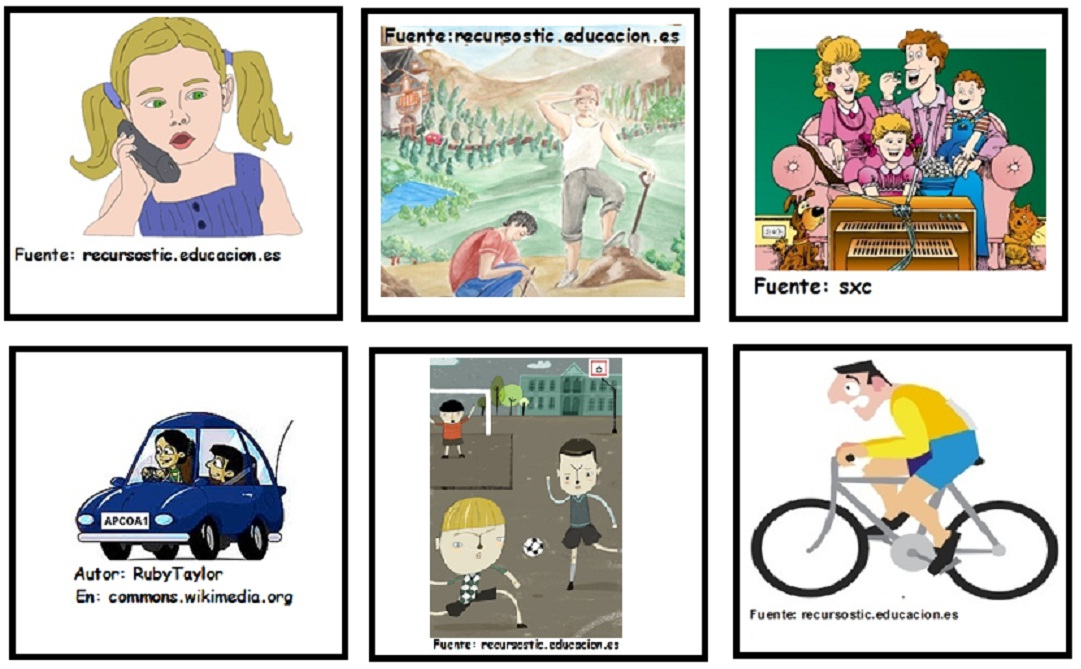 2. Explique en cada caso qué partes del cuerpo están involucradas en las actividades. ( el alumno/a  le explica algún adulto no es necesario escribir en el cuaderno) Habilidad: Analizar.3. Haga un dibujo de dos otras actividades sedentarias y dos con alto esfuerzo físico. (1 punto C/U) Habilidad: Identificar.*Esta guía tiene un 60% de exigencia”                          L : 60 a 100% de logro                        NL: menos del 60% de logroPuntaje ObtenidoLNL10Instrucciones para los/las estudiantes: Lee atentamente cada pregunta y responde en el espacio dado/ o selecciona respuesta según corresponda.Si tienes alguna ,consulta en el Texto de la asignatura (o digital en www.curriculum línea.cl.Continúa revisando la página del Colegio para que continúes desarrollando nuevas actividades y revises tus avances.ACTIVIDADES SEDENTARIAS ACTIVIDADES CON ALTO ESFUERZO FÍSICO